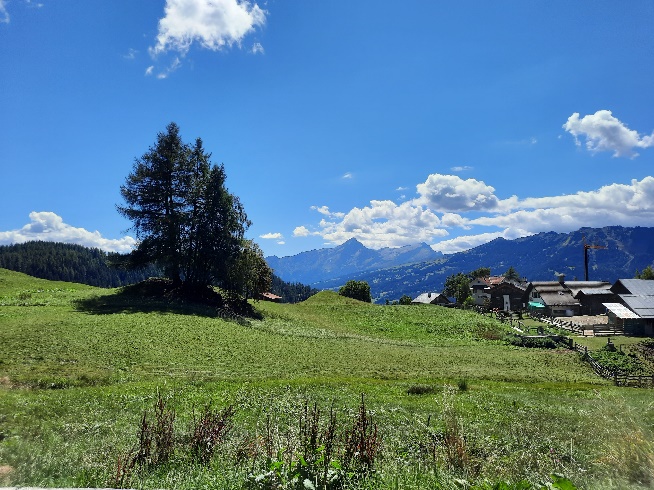 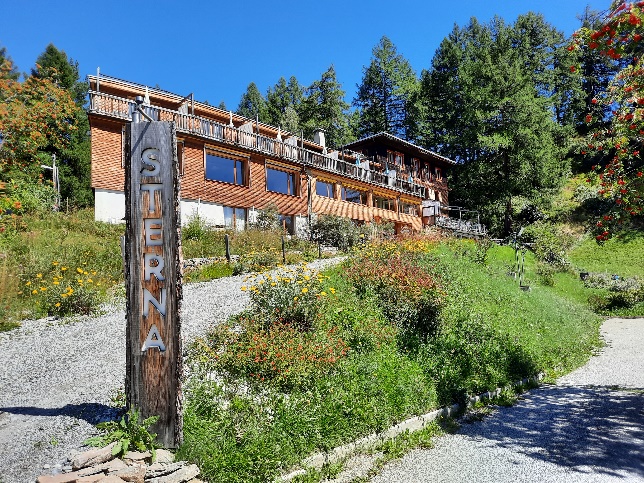 Nia Yoga Sommerweekendin Feldis im Berghotel Sterna18.08 -20.08.2023 mit Claudia MatthiasIn diesem Sommerweekend in den Bergen lade ich dich ein, Lebensfreude und Lebensenergie aufzutanken. Yoga und Nia ergänzen sich wunderbar, um vom Alltag abzuschalten. Ein Geschenk für deine körperliche und mentale Gesundheit.  Wir verbringen viel Zeit in der herrlichen Natur und können so Stress und Anspannungen loslassen.Morgens prakizieren wir harmonisierendes aktivierendes ChiYoga, abends lade ich dich zu getanzter Lebensfreude im Nia ein. Let`s step in. Programm:freitag 18.08 (Eincheken im Sterna ab 15 Uhr)17: 00  Willkommenskreis / Infos17.15 -18.30 Nia19 Uhr Abendessen 21 Uhr oder Absprache Abendritual (pranayama, Meditation)samstag 19.087.30 gemeinsames meditatives Gehen draussen ( freiwillig)8:00 -9.30 Uhr ChiYoga10:00 -11:00 Uhr FrühstückFreie Zeit für Wandern/ Ausruhen17:15 -18.30 Uhr Nia19:00 Abendessensonntag 20.087.30 gemeinsames meditatives Gehen draussen ( freiwillig)8:00 -9.30 Uhr ChiYoga10:00 Zimmerrückgabe10:15 -11:15 Uhr Frühstück11:15 -11.30 Uhr VerabschiedungDas weekend ist offen für Yoga-Neubeginner und GeübteKosten incl Kurs (2 mal Yoga/ 2 mal Nia/ 1 Abendritual) und Verpflegung: Doppelzimmer neu pro Person 			540.- ( WC Dusche im Zimmer)Doppelzimmer neu Alleinnutzung		660.- ( WC Dusche im Zimmer)Doppelzimmer heimelig pro Person		470.- ( Etagen WC /Dusche)Doppelzimmer heimelig Alleinnutzung 	550.- ( Etagen WC /Dusche)Einzelzimmer heimelig klein 			470.- ( Etagen WC /Dusche)Darin sind beinhaltet Übernachtung in Zimmern mit herrlichem Ausblick, Frühstück vom Buffet mit hausgemachten Bioprodukten, Kuchen am Nachmittag, Früchte und Tee/Kaffee à discretion, 3 Gang Abendmenü Fleisch oder Vegi, Quellwasser am Tisch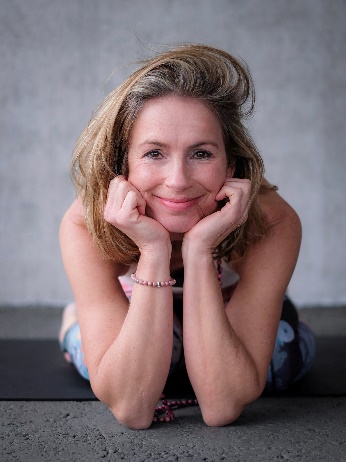 Claudia Matthias, dipl Hatha Yoga und Nia LehrerinAnmeldung: bei Claudia www.freiraum-diepoldsau.ch (+41 76 373 35 92)